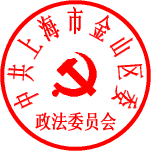 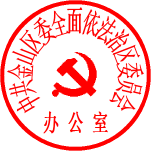 中共金山区委政法委员会中共金山区委全面依法治区委员会办公室金委依法治区办〔2021〕6号关于印发《金山区开展组团式联系服务企业优化法治化营商环境的实施意见》的通知各有关部门、各街镇（工业区）：《金山区开展组团式联系服务企业优化法治化营商环境的实施意见》已经书记专题会审议通过，现印发给你们，请认真学习贯彻落实。           中共金山区委政法委员会          中共金山区委全面依法治区委员会办公室                 2021年9月29日金山区开展组团式联系服务企业优化法治化营商环境的实施意见习近平总书记指出，法治是最好的营商环境。为充分发挥执法、司法和法律服务部门在优化营商环境中的引领、保障和服务功能，根据中央政法委《关于依法保障和服务民营企业健康发展的指导意见》《上海市加强改革系统集成持续深化国际一流营商环境建设行动方案》（4.0版改革方案）《金山区持续优化营商环境行动计划》，制定本实施方案。一、指导思想高举中国特色社会主义思想伟大旗帜，坚持以马克思列宁主义、毛泽东思想、邓小平理论、“三个代表”重要思想、科学发展观、习近平新时代中国特色社会主义思想为指导，全面贯彻落实党的十九大和十九届二中、三中、四中、五中全会精神，深入学习贯彻习近平法治思想，牢固树立“法治是最好的营商环境”的理念，围绕打造“审批最少、流程最优、体制最顺、机制最活、效率最高、服务最好”优化营商环境“六最”金字招牌，通过组团式联系服务企业机制，全面营造平安和谐的社会环境、公平公正的法治环境、规范有序的市场环境和便捷高效的服务环境，为贯彻“两区一堡”战略定位、落实“南北转型”战略要求、全力打响“上海湾区”城市品牌、努力实现“三个金山”战略目标，提供坚实法治保障。二、目标任务由区委政法委、区委依法治区办牵头，整合区内法治服务资源，坚持以企业和职工满意为标准，以优化法治服务供给为突破，通过组团式联系服务，为本区企业提供高效便捷的法律服务，着力在减轻企业负担、解决企业发展难题、营造公平竞争环境、保护企业合法权益等方面，采取扎实有效举措，努力为全区加快形成充满活力、富有效率、更加开放的法治化、国际化、便利化营商环境夯实法治基础。三、工作举措结合线上线下，做实“三个一”服务机制，即每年开展一次重点调研、每年确定一批法治化营商环境联系点、每年开展一批重点服务项目，打造“三团一平台”载体，即组建法治宣讲服务团、法治咨询服务团、法治体检服务团，建设“法护金企”微信小程序服务平台，以进一步优化整合现有法治服务资源，进一步形成优化法治化营商环境的叠加效应。（一）做实“三个一”服务机制1.每年开展一次法治化营商环境重点课题调研。每年由区委政法委、区委依法治区办、区法学会牵头，组织相关法治机构开展法治化营商环境重点课题调研，对全区规上企业，开展法治化营商环境问卷大调查，对上一年度组团式联系服务企业机制运行情况进行分析研究，形成调研报告并强化结果运用，持续优化调整组团式服务举措，提升服务质效。　　2.每年确定一批法治化营商环境联系点。在问卷调查的基础上，每年度设立法治化营商环境联系点，分区级和镇级（含金山工业区、金山第二工业区）两个层面，为联系点企业颁发“金山区法治化营商环境联系点”或“XX镇或金山工业区（金山第二工业区）法治化营商环境联系点”铭牌。2021年共设171家联系点，其中区级联系点33个，各镇、金山工业区、金山第二工业区各3个（具体由各镇、金山工业区、金山第二工业区推荐，含各镇商会），其他企业为镇级法治化营商环境联系点。3.每年开展一批重点服务项目。根据年度重点课题调研结果，每年年初由各相关区级机关，各镇、金山工业区、金山第二工业区明确年度服务企业重点项目，明确时间节点和责任领导。各镇、金山工业区、金山第二工业区年度项目开展中对接服务每个联系点企业（含区、镇两级）不少于一次。（二）组建三个服务团队1.组建法治宣讲服务团。由区委政法委、区委依法治区办牵头，成立“金山区法治化营商环境宣讲服务团”，由区法院、区检察院、公安金山分局、区司法局、区人社局、区生态环境局、区应急管理局、区市场监管局、区消防救援支队等单位，选派1－2名业务骨干组成。每年年初由区委政法委、区委依法治区办依托线上服务平台、问卷调查等方式，全面梳理汇总企业法治需求。各相关单位结合自身职能，针对性制作“以案释法”宣讲课件不少于2件，并安排相关业务骨干开展宣讲。区委依法治区办将在微信小程序服务平台公布宣讲课程清单，各联系点企业可以根据实际通过微信小程序平台自主预约课程。2.组建法治咨询服务团。由区委政法委、区委依法治区办牵头，成立“金山区法治化营商环境咨询服务团”，由区法院、区检察院、公安金山分局、区司法局、区人社局、区生态环境局、区应急管理局、区市场监管局、区消防救援支队等单位参加，每个单位根据各自职能选派1－2名名业务骨干，由区委政法委、区委依法治区办统筹形成4个咨询服务小组，第1组由区委政法委会同区司法局组成，主要接受面上法治政策、公证和法律援助等方面的咨询；第2组由区法院会同区检察院、公安金山分局组成，主要接受司法实践中常见的涉法问题、企业运营法律风险等方面的咨询等；第3组由区市场监管局会同区人社局组成，主要接受企业注册、登记、年审、用工过程中及知识产权保护法律政策等方面的咨询；第4组由区应急管理局会同区生态环境局、区消防救援支队组成，主要接受关于企业经营、管理中的消防、环保、应急、安全等法律政策和常见法律操作规程等方面的咨询。4个小组以每季度1次的频率，分片区开展线下法治咨询服务（以区级联系点企业为主）。3.组建法治体检服务团。由区司法局、区工商联牵头，在现有金山区民营企业“法治体检”活动的基础上，统筹全区社会律师和公职律师资源，成立“金山区法治化营商环境体检服务团”。法治体检服务团分11个体检小组（对应全区9个镇、金山工业区及金山第二工业区），每个小组由1名律师和2名公职律师组成，公职律师主要由区司法局、区人社局、区市场监管局等单位的公职律师组成（由各相关单位推荐，具体由区司法局牵头落实）。由1个体检小组对接服务1个镇（金山工业区、金山第二工业区）的联系点企业各3家（以区级联系点企业为主，在征求企业意愿的基础上确定），开展法治体检活动，出具体检报告，帮助企业维护合法权益，化解矛盾纠纷，健全管理制度，防范法律风险、补齐法律短板。（三）建设一个微信小程序服务平台“法护金企”微信小程序平台由区司法局牵头开发，设置需求建议和课程预约两个功能版块，后续将实现和“金企服务云”的功能对接，并由区综治中心负责后期的运维。主要功能如下：1.依托小程序平台收集需求。平台向各联系点企业开放登录，在征求各联系点企业愿意的基础上，由各企业安排一名联系人员登录微信小程序，即时反馈本企业实际法治需求和建议。提交需求和建议时须勾选需求类别，类别对应相关区级机关单位，包括区法院、区检察院、公安金山分局、区司法局、区人社局、区生态环境局、区应急管理局、区市场监管局、区消防救援支队等部门。同时可在小程序自主预约法治课程。    2.依托小程序平台实现任务派单。小程序根据需求类别，自动转交相关部门办理，并将相关信息推送给部门联系人。对于法治需求不明确的，由区综治中心研判后人工派单或进行相应回复。各部门要及时接收派单任务，并结合部门职能职责，区分情形，及时高效回应诉求：对于马上能解决的，即行即办；对于需要一定时间解决的，提出解决时限，并加快办理；对于目前条件尚不成熟的，留作参考，待条件具备时及时解决，并做好沟通解释。    3.依托线上平台跟踪服务实效。区综治中心全程跟踪企业需求建议办理情况，适时对办理结果开展“回头看”，通过闭环管理实现企业需求全流程管控、全环节跟踪。各企业通过线上服务平台，对需求建议办理落实情况、预约课程授课情况进行评价，反馈满意度情况。    四、保障措施（一）强化组织领导将优化法治化营商环境纳入区委依法治区委年度重要议事日程，各相关单位、各镇、金山工业区要根据本实施意见要求，明确分管负责人，安排好专人负责对接联系，遴选业务骨干参与各项服务活动。落实工作经费“法护金企”微信小程序开发费用纳入区政务服务办全区信息化建设专项经费，后续运维和测评费用追加到区司法局年度预算。重点课题调研、法治体检等相关经费从区法学研究经费中列支。严格督查考核把优化营商环境作为2021年度法治建设考核重点内容，全程监督落实，项目化推进，通过微信小程序建立信息反馈机制，定期督察通报项目和服务开展情况。营造浓厚氛围区委依法治区办要加强与宣传部门对接，依托微信公众号和报纸、广播、电视等各类媒体平台，挖掘推出更多基层实践、生动朴实的新闻报道，大力宣传加强法治服务保障、优化营商环境的亮点举措和重要成果。中共金山区委全面依法治区委员会办公室        2021年9月29日印发